ΠΑΡΑΡΤΗΜΑ VI – «Φύλλο Συμμόρφωσης»ΦΥΛΛΟ ΣΥΜΜΟΡΦΩΣΗΣ (Τεχνικής περιγραφής - Τεχνικών προδιαγραφών)Κάθε υποψήφιος ανάδοχος συμπληρώνει τον παρακάτω Πίνακα Συμμόρφωσης με την απόλυτη ευθύνη της ακρίβειας των δεδομένων. Ο υποψήφιος υποχρεούται να απαντήσει σε όλες τις ερωτήσεις του Πίνακα Συμμόρφωσης. Τα βασικά χαρακτηριστικά περιγράφονται στη στήλη «ΠΡΟΔΙΑΓΡΑΦΗ», ενώ ο ακριβής ποιοτικός ή ποσοτικός προσδιορισμός τους αποτυπώνεται στη στήλη «ΑΠΑΙΤΗΣΗ», με αναφορά είτε σε αριθμητικές τιμές είτε σε περαιτέρω εξειδικευμένα ποιοτικά χαρακτηριστικά είτε στη λέξη «ΝΑΙ». Η μη ικανοποίηση των κριτηρίων αυτών δύναται κατά την κρίση της Αναθέτουσας Αρχής να επιφέρει την απόρριψη της προσφοράς. Ειδικότερα, η στήλη «ΑΠΑΝΤΗΣΗ» θα συμπληρωθεί υποχρεωτικά από τους υποψηφίους είτε με συγκεκριμενοποίηση των επιμέρους στοιχείων που ζητά το κριτήριο, είτε με αριθμητική τιμή όπου αυτή απαιτείται. Η χρήση της λέξεως «ΝΑΙ» ή άλλης μονολεκτικής απάντησης, μπορεί να γίνει μόνο αν στη στήλη «ΑΠΑΝΤΗΣΗ» της συγκεκριμένης γραμμής γίνεται χρήση της και εάν δικαιολογείται η χρήση της. Σε αντίθετη περίπτωση, θα συμπληρωθεί με την ένδειξη «ΟΧΙ». Σε περίπτωση που μένει κενή θεωρείται ότι η απάντηση είναι «ΟΧΙ». Τέλος, στη στήλη «ΠΑΡΑΠΟΜΠΗ ΤΕΚΜΗΡΙΩΣΗ» γίνεται συγκεκριμένη παραπομπή στη σελίδα των επισυναπτόμενων τεχνικών εγχειριδίων ή εγγράφων του υποψηφίου, που τεκμηριώνουν ή αποσαφηνίζουν την απάντησή του της στήλης «ΑΠΑΝΤΗΣΗ». Οι παραπομπές σε εγχειρίδια ή έγγραφα θα γίνονται με τη μορφή αριθμημένων προσθηκών που θα αναφέρονται στους Πίνακες μαζί με το όνομα ή τον κωδικό του εγχειριδίου, της σελίδας κ.λπ. ΠΙΝΑΚΑΣ ΣΥΜΜΟΡΦΩΣΗΣ ΓΙΑ ΤΟ ΕΡΓΟ :Να συμπληρωθεί 8 φορές, μία για κάθε προσφερόμενο μοντέλο (τύπο και ισχύ)Σφραγίδα και υπογραφή του συμμετέχοντα στο ΔιαγωνισμόΟδηγίες συμπλήρωσης φύλλων συμμόρφωσης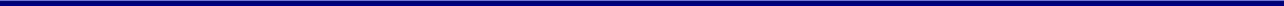 Η συμπλήρωση όλων των πεδίων των Φύλλων Συμμόρφωσης είναι υποχρεωτική επί ποινή αποκλεισμού. Επιτρέπεται η χρήση επιπλέον πεδίου για παρατηρήσεις/σχόλιαΣτην στήλη «ΑΠΑΝΤΗΣΗ» θα πρέπει να αναφέρεται με ΝΑΙ η ικανοποίηση της απαίτησης ύπαρξης του εκάστοτε τεχνικού χαρακτηριστικού.Κάθε απάντηση θα πρέπει να συνοδεύεται με την αντίστοιχη παραπομπή στην υποβληθείσα Τεχνική Προσφορά του υποψηφίου αναδόχου. Οι παραπομπές θα πρέπει να συμπληρώνονται στην τελευταία στήλη με τίτλο «ΠΑΡΑΠΟΜΠΗ ΤΕΚΜΗΡΙΩΣΗΣ». Το αντίστοιχο σημείο τεκμηρίωσης επάνω στην προσφορά (φυλλάδιο κλπ) θα πρέπει να είναι μαρκαρισμένο.Τα στοιχεία του φύλλου συμμόρφωσης να αναφέρονται υποχρεωτικά σε προσπέκτους του κατασκευαστικού οίκου τα οποία να συμπεριλαμβάνονται υποχρεωτικά στην τεχνική προσφορά και να αναφέρεται υποχρεωτικά σε κάθε μία παράγραφο του φύλλου συμμόρφωσης η τυχόν απόκλιση από τις ζητούμενες προδιαγραφές.Α/ΑΜΗΧΑΝΗΜΑΤΑΖΗΤΟΥΜΕΝΕΣ  ΠΡΟΔΙΑΓΡΑΦΕΣΠΡΟΣΦΕΡΟΜΕΝΟ ΜΗΧΑΝΗΜΑ (κατ. Εταιρεία/μοντέλοΣΥΜΦΩΝΙΑΜΕ ΠΡΟΔΙΑΓΡΑΦΕΣΣΗΜΕΙΟ ΤΕΚΜΗΡΙΩΣΗΣ (Υπόδειξη σελίδας επιβεβαίωσης)11.1ΔΙΑΙΡΟΥΜΕΝΟΥ ΤΥΠΟΥΝΑΙ1.1.1ΨΥΚΤΙΚΟ ΜΕΣΟ ΟΙΚΟΛΟΓΙΚΟFREON R321.1.2ΨΥΚΤ./ΘΕΡΜ. ΙΚΑΝΟΤΗΤΑ            BTU1.1.3CLASS ≥ A ++1.1.4SEER  /  SCOP (για ζεστά κλίματα)≥ 6,0  / 5,01.1.5ΑΚΟΥΣΤΙΚΗ ΙΣΧΥΣ εσωτ. Μον.  Lp ≤ 50 dbA επίτοιχα≤ 55dbAυπόλοιπα1.1.6ΠΙΣΤΟΠΟΙΗΣΗ ΑΠΟΔΟΣΕΩΝ ΚΑΤΑ EUROVENTΝΑΙ ΤΕΧΝΙΚΑ ΧΑΡΑΚΤΗΡΙΣΤΙΚΑ1.1.8ΛΕΙΤΟΥΡΓΙΑ ΣΕ ΑΚΡΑΙΕΣ ΣΥΝΘΗΚΕΣ ΘΕΡΜΟΚΡΝΑΙ1.1.9ΘΕΡΜΑΝΣΗ από -5C ως 20CΝΑΙ1.1.10ΨΥΞΗ            από  20C ως + 45CΝΑΙ1.1.11AUTO-RESTARTΝΑΙ1.1.12ΑΥΤΟΔΙΑΓΝΩΣΗ ΒΛΑΒΩΝΝΑΙ1.1.13ΛΕΙΤΟΥΡΓΙΑ ΑΦΥΓΡΑΝΣΗΣ ( όχι για τα δαπέδου)ΝΑΙ1.1.14ΦΙΛΤΡΟ, ΝΑΙ1.1.15ΙΟΝΙΣΤΗ (όχι για τα δαπέδουΝΑΙ2ΑΞΙΟΠΙΣΤΙΑ ΚΑΤΑΣΚΕΥΑΣΤΡΙΑΣ ΕΤΑΙΡΕΙΑΣ ΜΗΧΑΝΗΜΑΤΩΝ 2.1ΠΙΣΤΟΠΟΙΗΤΙΚΑ ΔΙΑΣΦΑΛΙΣΗΣ ΠΟΙΟΤΗΤΑΣ ISO 9001, CEΝΑΙ2.2ΔΙΑΘΕΣΗ ΑΝΤΑΛΛΑΚΤΙΚΩΝ ΜΕΤΑ ΤΗΝ ΠΩΛΗΣΗ (ΓΙΑ 10 ΕΤΗ)ΝΑΙ2.3ΠΑΡΕΧΟΜΕΝΗ ΕΓΓΥΗΣΗ ΚΑΛΗΣ ΛΕΙΤΟΥΡΓΙΑΣΕΞΟΠΛΙΣΜΟΥ (ελάχιστο 3 ετη)ΝΑΙ3ΑΞΙΟΠΙΣΤΙΑ ΑΝΑΔΟΧΟΥ  -ΤΕΧΝΙΚΗ ΥΠΟΣΤΗΡΙΞΗ-3.1ΠΙΣΤΟΠΟΙΗΤΙΚΑ ISO 9001 ΤΗΣ ΕΤΑΙΡΕΙΑΣ ΣΕ ΕΓΚΑΤΑΣΤΑΣΗ ΚΑΙ ΣΥΝΤΗΡΗΣΗ Η/Μ ΕΓΚΑΤΑΣΤΑΣΕΩΝ ΝΑΙ 3.2ΠΙΣΤΟΠΟΙΗΤΙΚΑ OHSAS 18001, ΣΥΣΤΗΜΑ ΔΙΑΧΕΙΡΙΣΗΣ ΥΓΙΕΙΝΗΣ κ ΑΣΦΑΛΕΙΑΣ ΣΤΗ Ν ΕΡΓΑΣΙΑ ΝΑΙ3.3ΠΙΣΤΟΠΟΙΗΤΙΚΑ ISO 14001, ΠΕΡΙΒΑΛΛΟΝΤΙΚΗΣ ΔΙΑΧΕΙΡΙΣΗΣ ΝΑΙ3.4ΣΥΛΛΟΓΗ ΨΥΚΤΙΚΟΥ ΜΕΣΟΥ ΑΠΟ ΠΙΣΤΟΠΟΙΗΜΕΝΗ ΕΤΑΙΡΕΙΑ ΝΑΙ3.5